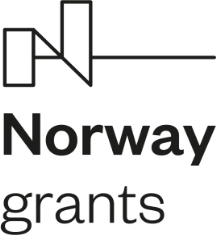 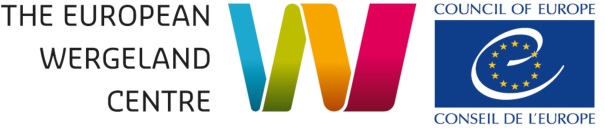 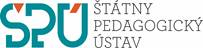 ----------------------------------------------------------------------------PRIHLASOVACÍ FORMULÁRŠKOLENIE ŠKOLITEĽOV V OBLASTI ĽUDSKÝCH PRÁV A DEMOKRATICKÉHO OBČIANSTVABratislava, 6. – 9. apríl 2022Údaje o účastníkovi:VŠEOBECNÉ INFORMÁCIEMeno a priezvisko:Korešpondenčná adresa:E-mail:Telefón:Názov a adresa zamestnávateľa:Pracovné zaradenie/pozícia (v prípade učiteľa predmet, ktorý vyučuje):Aktivity Vašej organizácie/školy, prípadne Vaše aktivity a skúsenosti v oblasti výchovy a vzdelávania k ľudským právam a demokratickému občianstvu:Vaše skúsenosti s  činnosťou lektora, školiteľa alebo facilitátora vzdelávacích aktivít v oblasti ľudských práv a demokratického občianstva (názov aktivity – školenia/workshopu, organizátor aktivity, cieľová skupina, rok konania aktivity, hlavné zameranie aktivity):DOPLŇUJÚCE INFORMÁCIEČo Vás motivuje zúčastniť sa školenia?Ako by ste chceli využiť nadobudnuté kompetencie a poznatky získané na školení vo Vašej praxi?POVINNOSTIPotvrdzujem, že sa zúčastním celého školenia v rámci preddefinovaného projektu s názvom „Inovatívne vzdelávanie učiteľov s cieľom zvýšiť ich interkultúrne kompetencie vo vzdelávacom procese rómskych žiakov“ a budem aktívne participovať na úlohách zadaných školiteľmi.Meno a priezvisko:                                                                        Dátum:Podpis dotknutej osoby: